PENGARUH KEBIASAAN BELAJAR TERHADAP HASIL BELAJAR BIDANG STUDI PENDIDIKAN AGAMA ISLAM SISWA DI SMP NEGERI 2 KOLONO KECAMATAN KOLONO KABUPATEN KONAWE SELATAN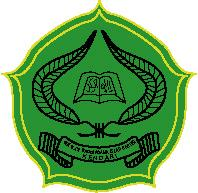 Skripsi Diajukan untuk Memenuhi  Salah Satu Syarat Mencapai Gelar Sarjana Pendidikan Islam pada Program Studi Pendidikan Agama Islam Oleh :IKBALNIM. 07 01 01 01 001JURUSAN TARBIYAHSEKOLAH TINGGI AGAMA ISLAM NEGERISULTAN QAIMUDDINKENDARI2012PERNYATAAN KEASLIAN SKRIPSI  Dengan penuh kesadaran, penyusun yang bertanda tangan di bawah ini menyatakan bahwa skripsi ini benar-benar adalah hasil karya penyusun sendiri. Dan jika dikemudian hari terbukti bahwa ia merupakan duplikat, tiruan, plagiat, atau dibuat atau dibantu orang lain secara keseluruhan, maka skripsi dan gelar yang diperoleh karenanya, batal demi hukum.       Kendari,   24 November 2012  M               10  Muharram 1434 H	Penulis,IKBALNIM. 07 010101 001PENGESAHAN SKRIPSI Skripsi yang berjudul “Pengaruh Kebiasaan Belajar Terhadap Hasil Belajar Bidang Studi Pendidikan Agama Islam Siswa di SMP Negeri 2 Kolono Kecamatan Kolono Kabupaten Konawe Selatan”  yang disusun oleh Saudara, Ikbal, NIM. 07 010101 001. Mahasiswa Program Studi Pendidikan Agama Islam Jurusan Tarbiyah Sekolah Tinggi Agama Islam Negeri (STAIN) Sultan Qaimuddin Kendari, telah di uji dan dipertahankan dalam sidang Munaqasyah pada hari kamis, 20 Desember 2012 M bertepatan dengan tanggal 06 Safar 1434 H, dan dinyatakan telah dapat diterima sebagai salah satu syarat untuk memperoleh gelar Sarjana Pendidikan Islam, dengan beberapa perbaikan.     Kendari,      02 Januari 2012  M                  					      19    Safar 1434  HDEWAN PENGUJIKetua 			: Drs. Pairin, MA				(…………….…..) Sekretaris 		: Drs. Abd. Kadir P., M.Pd    			(………………...)Anggota 		: Drs. Amri, M.Th.I				(………………...)			: Jabal Nur, M.Pd				(………………...)			: La Hadisi, S.Ag. M.Pd.I			(………………...)  		: Diketahui Oleh Ketua STAIN Kendari Dr. H. Nur Alim, M. PdNIP. 19650504 199103 1 005KATA PENGANTARﻢﻴﺣﺮﻟﺍﻦﻤﺣﺮﻟﺍﻪﻠﻟﺍﻢﺴﺑﻑﺮﺷﺍﻰﻠﻋ ﻢﻼﺴﻟﺍﻭ ﺓﻼﺼﻟﺍﻭ ﻦﻴﻤﻟﺎﻌﻟﺍﺏﺭﻪﻠﻟﺪﻤﺤﻟﺍﻦﻴﻌﻤﺟﺍﻪﺑﺎﺤﺻﺍﻭ ﻪﻟﺍﻰﻠﻋﻭ ﻦﻴﻠﺳﺮﻤﻟﺍﻭﺀﺎﻴﺒﻧﻷﺍSyukur alhamdulillah penulis panjatkan kehadiarat Allah SWT, karena dengan ridhanya, sehingga penulis dapat menyelesaikan skripsi ini dengan judul “Pengaruh Kebiasaan Belajar Terhadap Hasil Belajar Pendidikan Agama Islam Siswa Di SMP Negeri 2 Kolono Kab. Konawe Selatan”. Sebagai salah satu syarat untuk memperoleh gelar sarjana pada STAIN Kendari.   Shalawat dan salam penulis kirimkan kepada junjungan Nabi Besar Muhammad SAW sebagai Rasul, panutan umat Islam yang telah berjuang menegakkan ajaran Islam dan sampai saat ini kita masih meyakini sebagai agama rahmatan lil alamin.  Penyusun skripsi ini tidak terlepas dari bantuan berbagai pihak, baik bantuan moril maupun materil, untuk itu pada kesempatan ini penulis menyampaikan ucapan terima kasih dan penghargaan yang setinggi-tingginya kepada :   Kedua orang tua (Ayahanda Poci dan Ibunda Mba Uti) dan keluarga dekat lainnya, yang telah banyak memberikan pengorbanan baik moral maupun materi serta do’a untuk keberhasilan ananda.DR. H. Nur Alim Basri, M.Pd. Selaku Ketua STAIN Kendari, para pembantu Ketua, dosen dan segenap Staf STAIN Kendari atas segala saran dan bantuannya yang diberikan kepada penulis selama dalam proses akademik.  Dra, Kuraedah, M.Ag, selaku Ketua Jurusan Tarbiyah STAIN Kendari yang telah banyak memberi arahan petunjuk dan bimbingan.   Drs. Abdul Kadir, M.Pd. dan La Hadisi, S.Ag., M.Pd.I sebagai pembimbing penulis yang penuh keikhlasan mengorbankan waktu, memberikan bimbingan dan saran kepada penulis, demi perbaikan skripsi. Kepala Perpustakaan STAIN Kendari dan seluruh stafnya yang telah berkenaan memberikan pelayanan kepada penulis berupa buku-buku yang berkaitan dengan pembahasan skripsi. Kepada Kepala Sekolah SMP Negeri 2 Kolono, Dewan Guru serta Informan Lainnya lainnya yang membantu proses penelitian.Rekan-rekan mahasiswa STAIN Kendari khusunya pada Program Studi Pendidikan Agama Islam (PAI) atas dukungan dan bantuannya.        Kendari,   24 November 2012  M               10  Muharram 1434 H	Penulis,IKBALNIM. 07 010101 001